Муниципальное автономное дошкольное образовательное учреждение «Детский сад №412» г. ПермьКонсультация для педагоговТема: «Организация работы с детьми раннего возраста в рамках профилактики коррекции развития высших психических процессов»Подготовила:Воспитатель Назарян Л.М.Ознакомлена:Заместитель заведующего по ВМРКаримова Е.Г.г. Пермь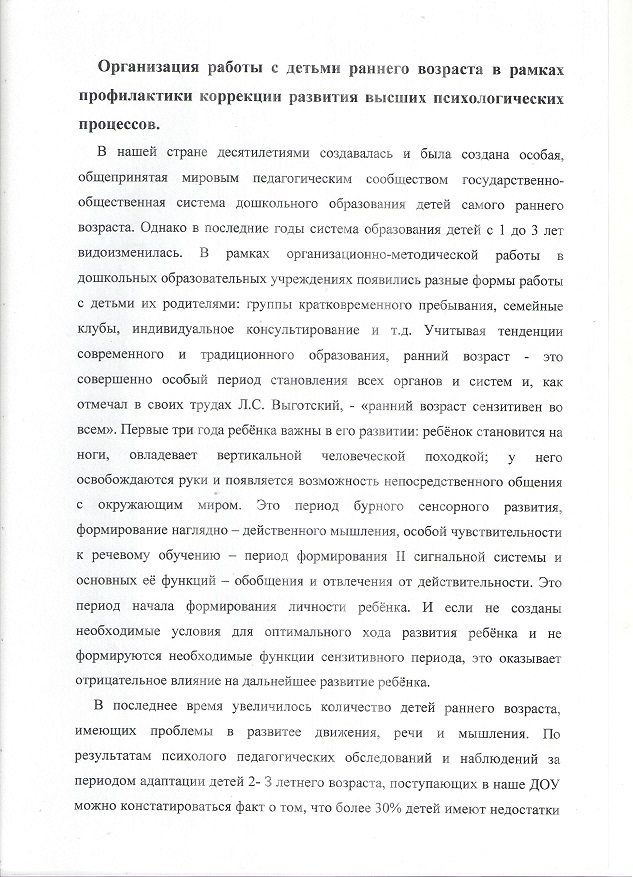 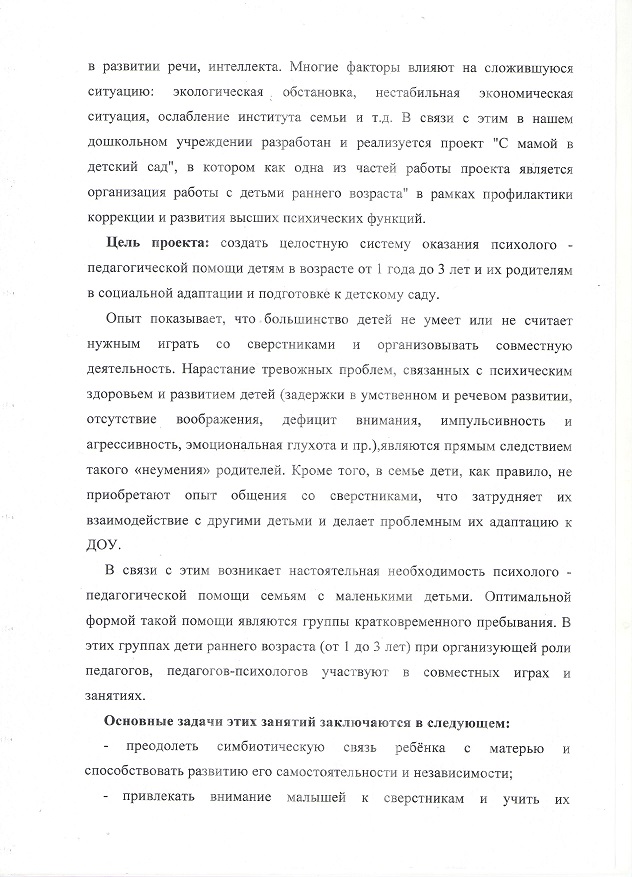 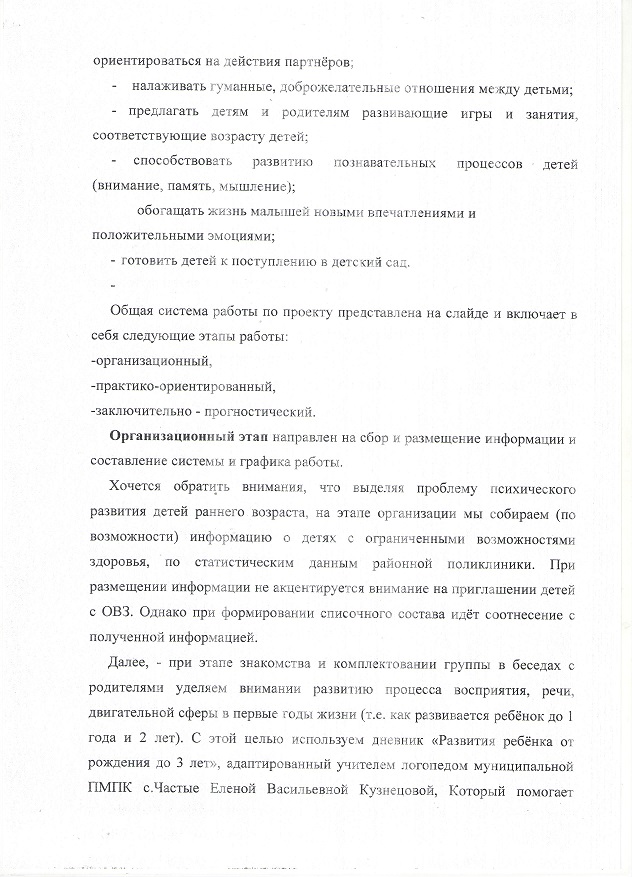 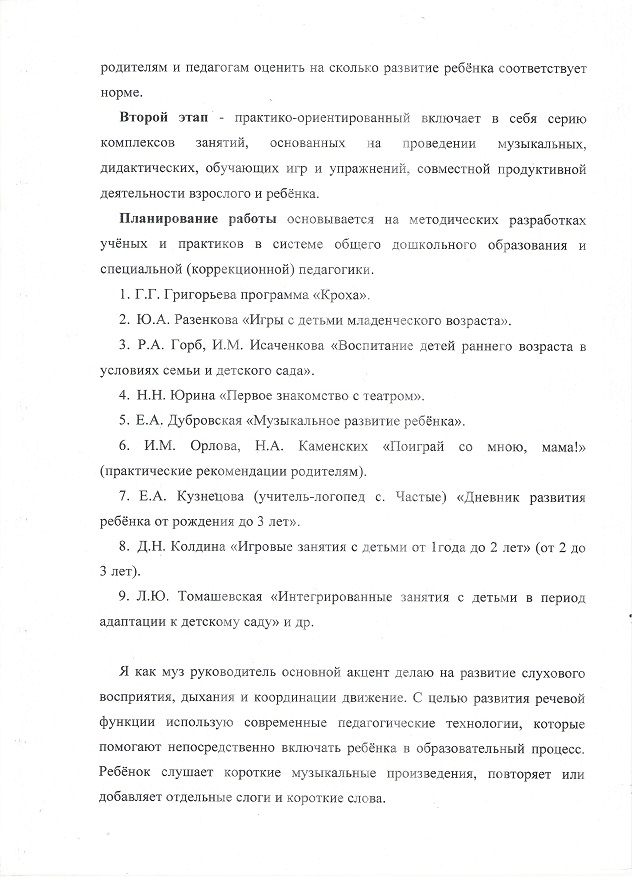 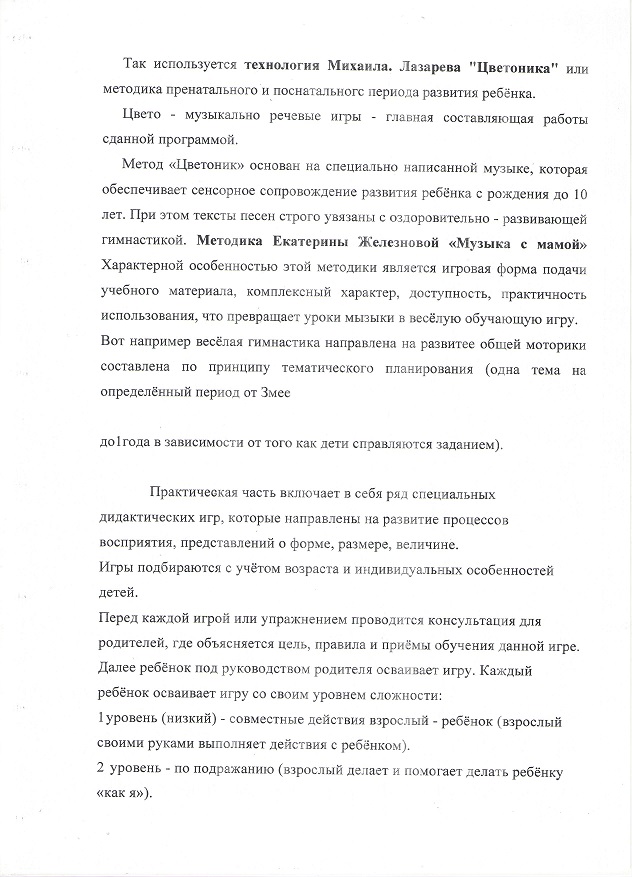 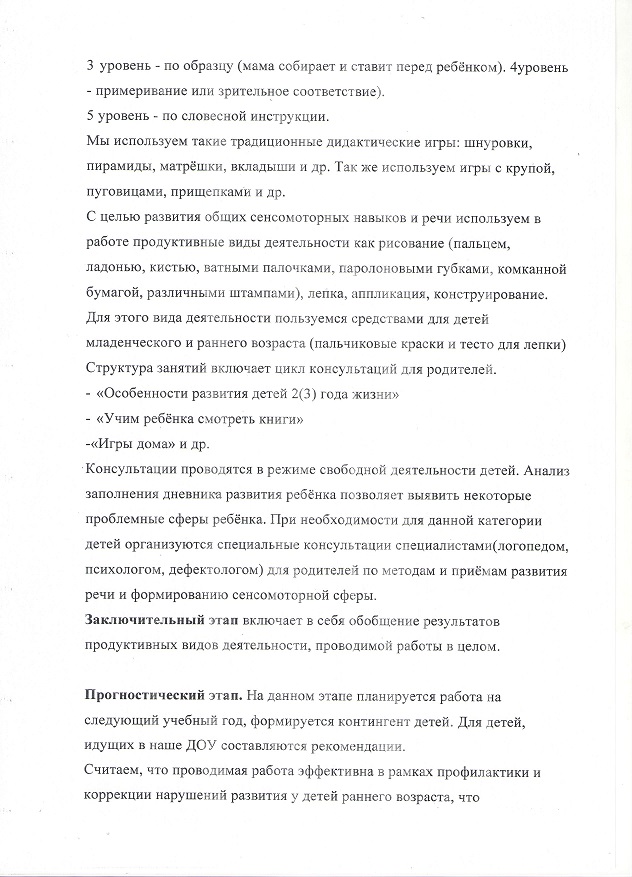 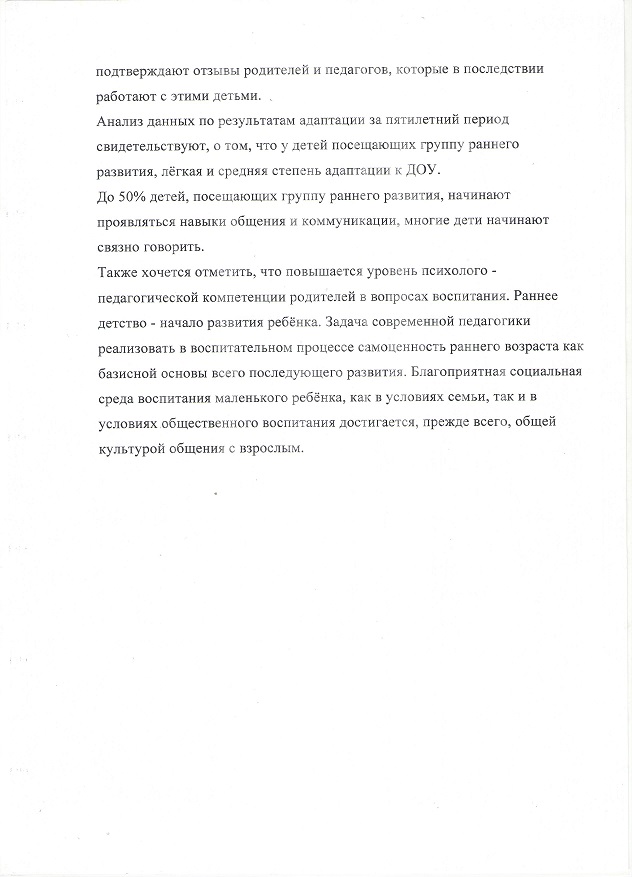 